Head & Shouldersnuestra fórmulaHemos desarrollado head&shoulders de tal forma que no se siente, ni huele, de la manera que uno esperaría en un shampoo anticaspa. Nuestra fórmula con patente en trámite es delicada y cuidadosa con el cabello, y lo deja suave al tacto y con olor a limpio, gracias a la variedad de aromas frescos y chispeantes que ofrece. A nadie extraña, entonces, que los peluqueros de celebridades líderes lo utilicen, como por ejemplo Ben Skervin (alt: Ryan Trygstaad). ¿Y qué pasa con la caspa? ¿Caspa? ¿Qué caspa?head&shoulders contiene piritionato de zinc (ZPT), que es muy eficaz para luchar contra la caspa y ayudar a prevenirla* (*signos visibles de caspa con uso regular) Hemos llegado incluso a desarrollar una forma de las partículas que es exclusiva para aumentar la eficacia del ZPT. Esto nos ayudó a crear la fórmula Dermasense, que se encuentra disponible en todos los productos de head&shoulders. La fórmula con HydraZinc o Actizinc funciona tan bien porque proporciona los ingredientes activos de lucha contra la caspa donde más se los necesita, es decir, actúa sobre el hongo que provoca la caspa de manera muy eficaz. Y eso significa que rápidamente les dices adiós a los signos visibles de la caspa y el cuero cabelludo con picazón e irritable.Ahora, los científicos de head&shoulders están llevando la investigación centrada en la caspa y el cuero cabelludo al siguiente nivel con el proyecto del genoma del Malassezia. Junto con sus colaboradores líderes, han secuenciado el genoma de la Malassezia globosa. Se prevé que esto creará más oportunidades para tratamientos de la caspa a futuro que sean incluso más eficaces.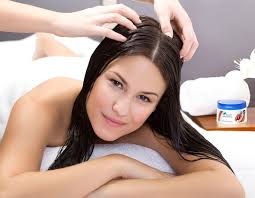 